English – Język angielski  4Hello everyone – Witam wszystkich 😊Repeat the song “What is it” –   Powtórzcie piosenkę “Co to jest?”https://www.youtube.com/watch?v=i73uGD9xlEk  Now I invite you to learn a new songs „Bingo” and „Old MacDonald has a farm” - Teraz zapraszam chętnych do nauki nowych  piosenk „Bingo” i  “Stary MacDonald farmę miał”We consolidate vocabulary related to animals living on the farm this time.Utrwalamy słownictwo związane ze zwierzętami tym razem żyjącymi na farmie.https://www.youtube.com/watch?time_continue=1&v=9mmF8zOlh_g&feature=emb_titleThere was a farmer had a dog – był tam Rolnik ,  miał  psa
and Bingo was his name-o. – i miał na imię BINGO (pies)
B-I-N-G-O
B-I-N-G-O
B-I-N-G-O
And Bingo was his name-o.  – I miał na imię Bingo (pies).Clap! – klaskać!There was a farmer had a dog
and Bingo was his name-o.
*-I-N-G-O
*-I-N-G-O
*-I-N-G-O
And Bingo was his name-o.Pat your legs! – poklepuj nogi!There was a farmer had a dog
and Bingo was his name-o.
*-*-N-G-O
*-*-N-G-O
*-*-N-G-O
And Bingo was his name-o.Pat your tummy! – poklep swój brzuch!There was a farmer had a dog
and Bingo was his name-o.
*-*-*-G-O
*-*-*-G-O
*-*-*-G-O
And Bingo was his name-o.Pat your head! – poklep sie po głowie!There was a farmer had a dog
and Bingo was his name-o.
*-*-*-*-O
*-*-*-*-O
*-*-*-*-O
And Bingo was his name-o.Jump! – skacz!There was a farmer had a dog
and Bingo was his name-o.
*-*-*-*-*
*-*-*-*-*
*-*-*-*-*
And Bingo was his name-o.B-I-N-G-O
B-I-N-G-O
B-I-N-G-O
And Bingo was his name-o.Old MacDonald had a farm – Stary MacDonald farmę miał.https://www.youtube.com/watch?time_continue=197&v=_6HzoUcx3eo&feature=emb_titleOld MacDonald had a farm. E-I-E-I-O. - Stary MacDonald farmę miał.
And on that farm he had a pig. E-I-E-I-O. – I na tej farmie miał świnię
With an oink oink here.  – pochrząkiwanie tutaj
And an oink oink there.  – i tam pochrząkiwanie
Here an oink.- tu pochrząkiwanie
There an oink. – tam pochrząkiwanie
Everywhere an oink oink. – wszędzie pochrząkiwanie.
Old MacDonald had a farm. E-I-E-I-O. - Stary MacDonald farmę miał.Old MacDonald had a farm. E-I-E-I-O.
And on that farm he had a duck. E-I-E-I-O. – i na tej farmie miał kaczke
With a quack quack here.
And a quack quack there.
And an oink oink here.
And an oink oink there.
Old MacDonald had a farm. E-I-E-I-O.Old MacDonald had a farm. E-I-E-I-O.
And on that farm he had a horse. E-I-E-I-O. – i na tej farmie miał konia
With a neigh neigh here.
And a neigh neigh there.
And a quack quack here.
And a quack quack there.
And an oink oink here.
And an oink oink there.
Old MacDonald had a farm. E-I-E-I-O.Old MacDonald had a farm. E-I-E-I-O.
And on that farm he had a sheep. E-I-E-I-O. – I na tej farmie miał owce
With a baaa baaa here.
And a baaa baaa there.
And a neigh neigh here.
And a neigh neigh there.
And a quack quack here.
And a quack quack there.
And an oink oink here.
And an oink oink there.
Old MacDonald had a farm. E-I-E-I-O.Old MacDonald had a farm. E-I-E-I-O.
And on that farm he had a cow. E-I-E-I-O. – I na tej farmie miał krowe
With a moo moo here.
And a moo moo there.
And a baaa baaa here.
And a baaa baaa there.
And a neigh neigh here.
And a neigh neigh there.
And a quack quack here.
And a quack quack there.
And an oink oink here.
And an oink oink there.
Old MacDonald had a farm. E-I-E-I-O.Old MacDonald had a farm. E-I-E-I-O.
And on that farm he had a turkey. E-I-E-I-O. – I na tej farmie miał indyka
With a gobble-gobble here,
And a gobble-gobble there,
And a moo moo here.
And a moo moo there.
And a baaa baaa here.
And a baaa baaa there.
And a neigh neigh here.
And a neigh neigh there.
And a quack quack here.
And a quack quack there.
And an oink oink here.
And an oink oink there.
Old MacDonald had a farm. E-I-E-I-O.
E-I-E-I-O. Proposition of movement and drawing games  -  Propozycja zabaw ruchowych i rysunkowych:move like a listed animal  - poruszaj się jak wymienione zwierzę:  cat - kot dog - pies cow - krowa  horse  - koń hen - kura rooster - kogut pig - świnkasheep - owcaturkey- indykimitate the sounds made by following animal - naśladuj odgłosy wydawane przez wymienione zwierzę  :kotpieskrowa końkurakogutświnkaowcaindykdraw any animal e.g. - narysuj dowolne zwierzę np.:kotpieskrowakońkurakogutświnkaowcaindyk.If you want you can  print out and colour pictures now– Jeśli chcesz teraz możesz wydrukować i pokolorować obrazki.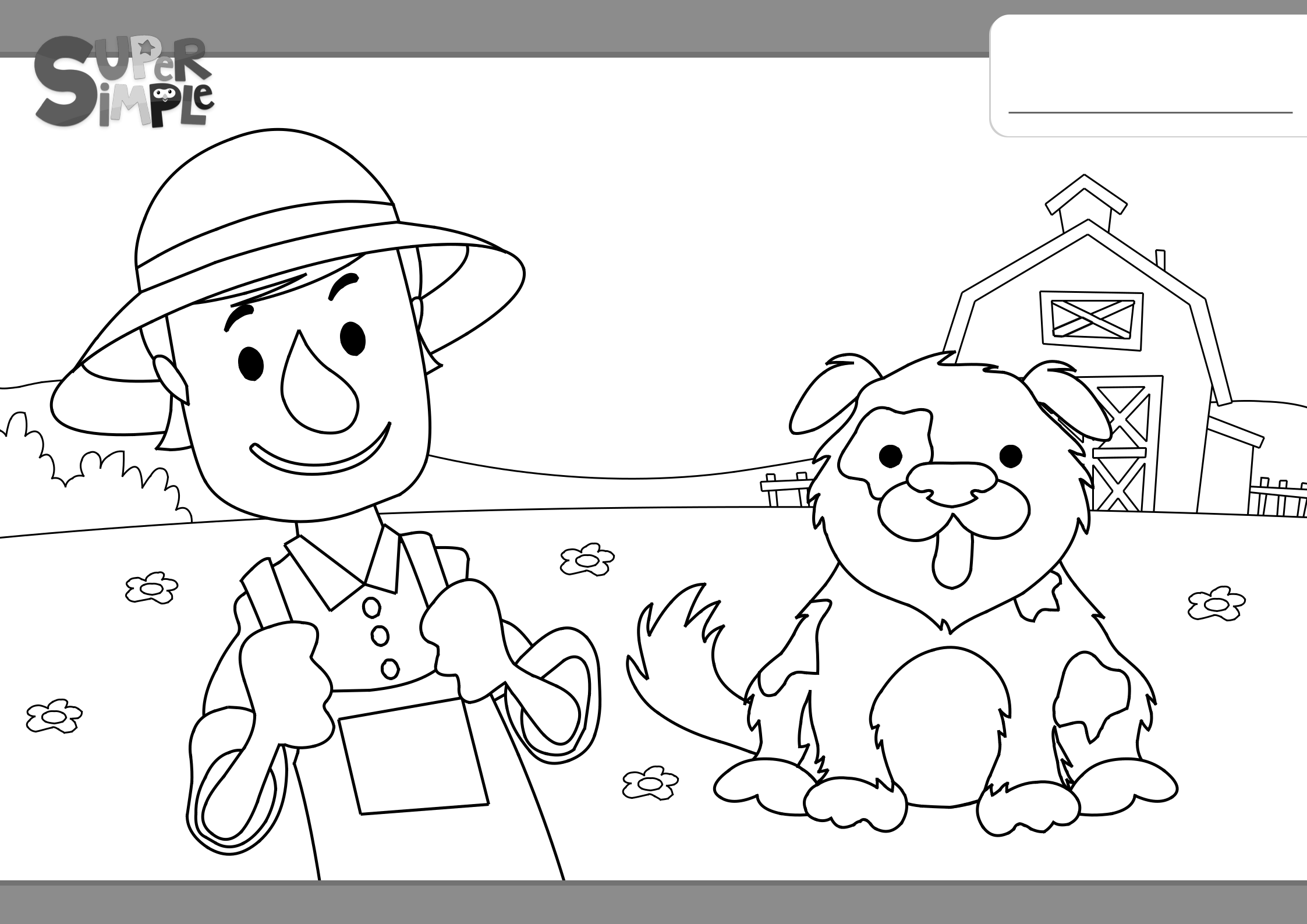 BINGOMy name isGet more coloring pages from www.supersimplelearning.com1 of 4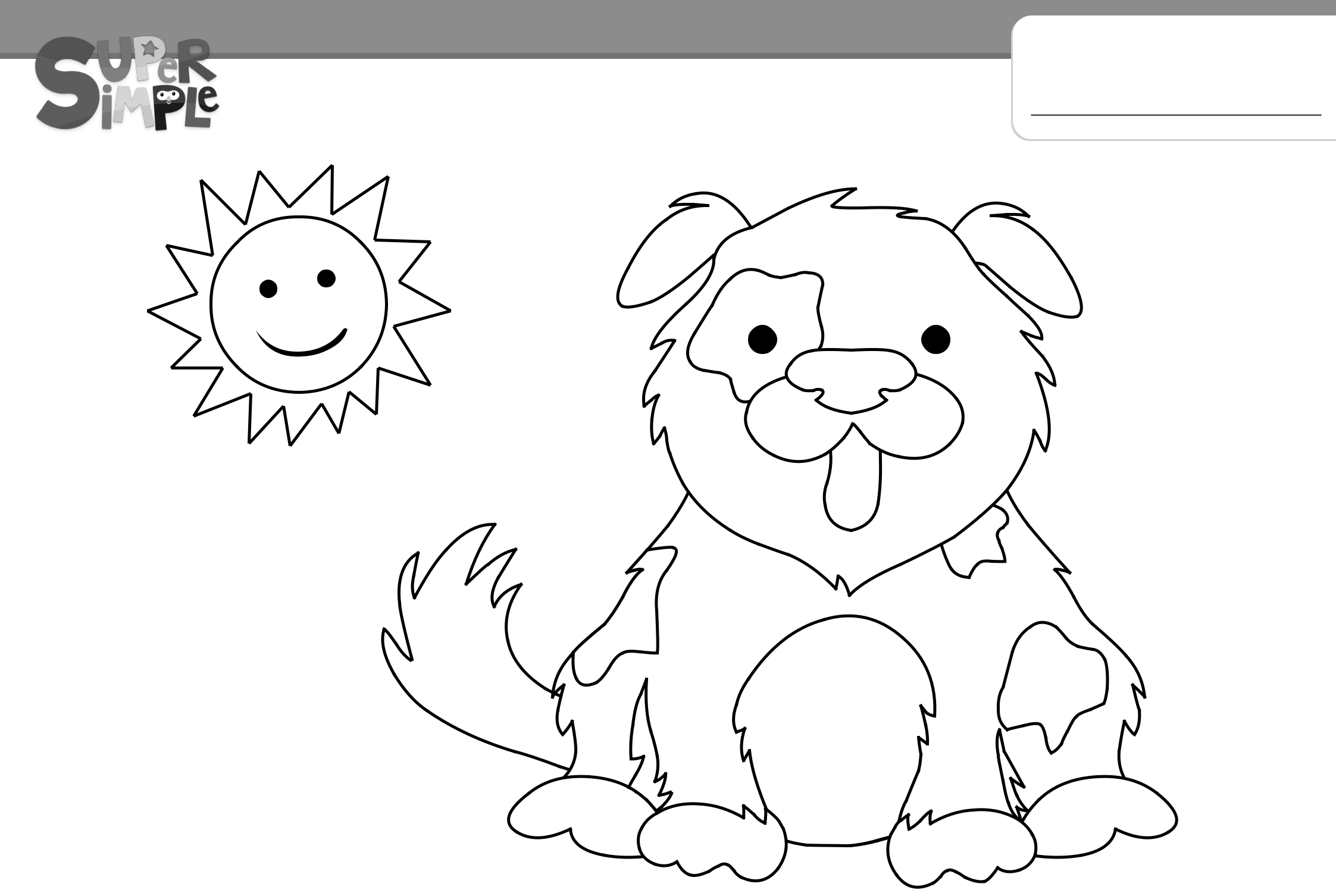 BINGO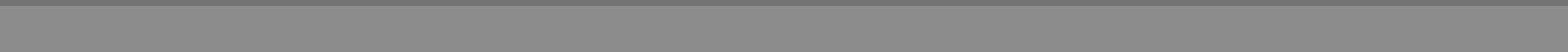 My name isGet more coloring pages from www.supersimplelearning.com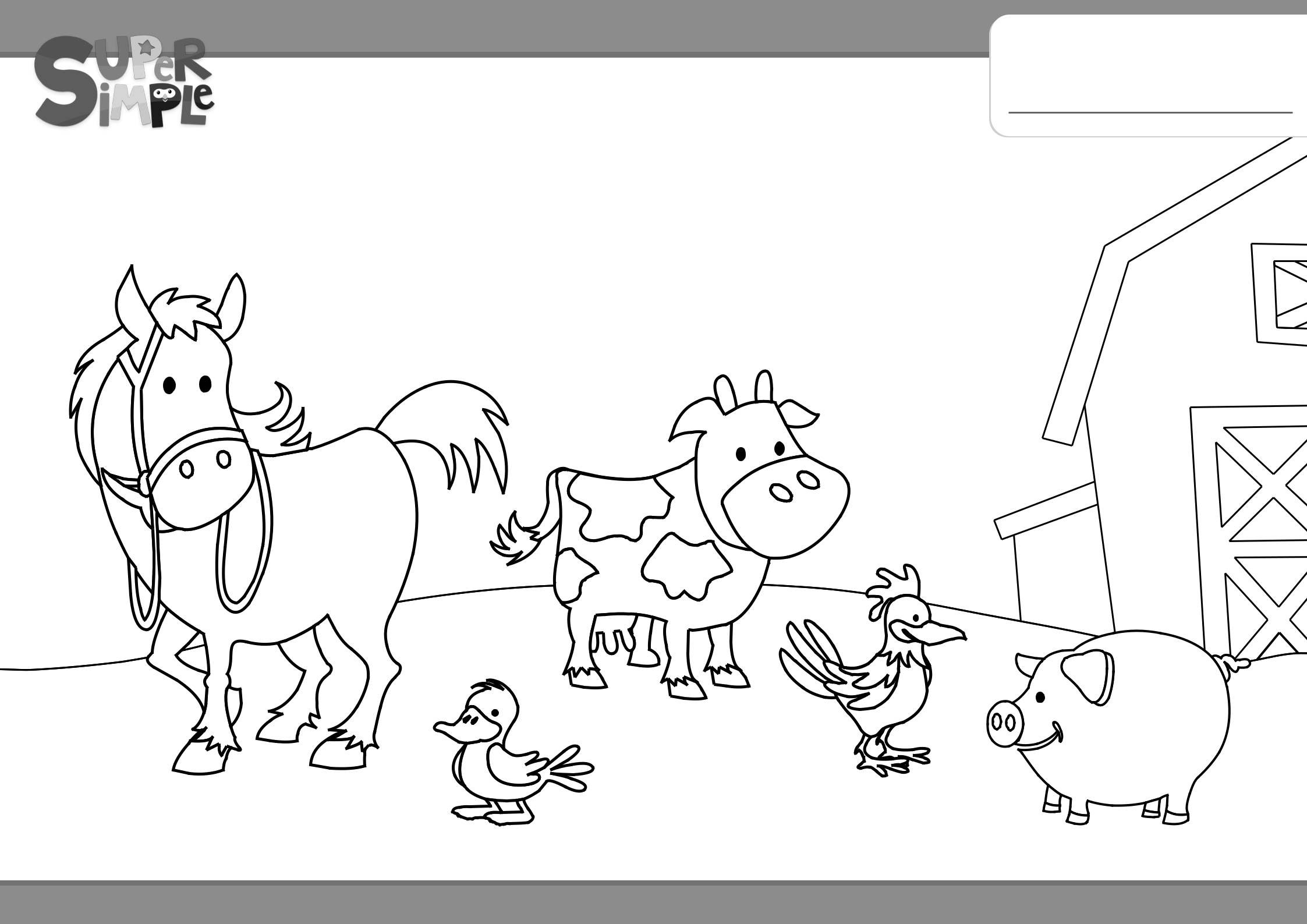 BINGOMy name isGet more coloring pages from www.supersimplelearning.com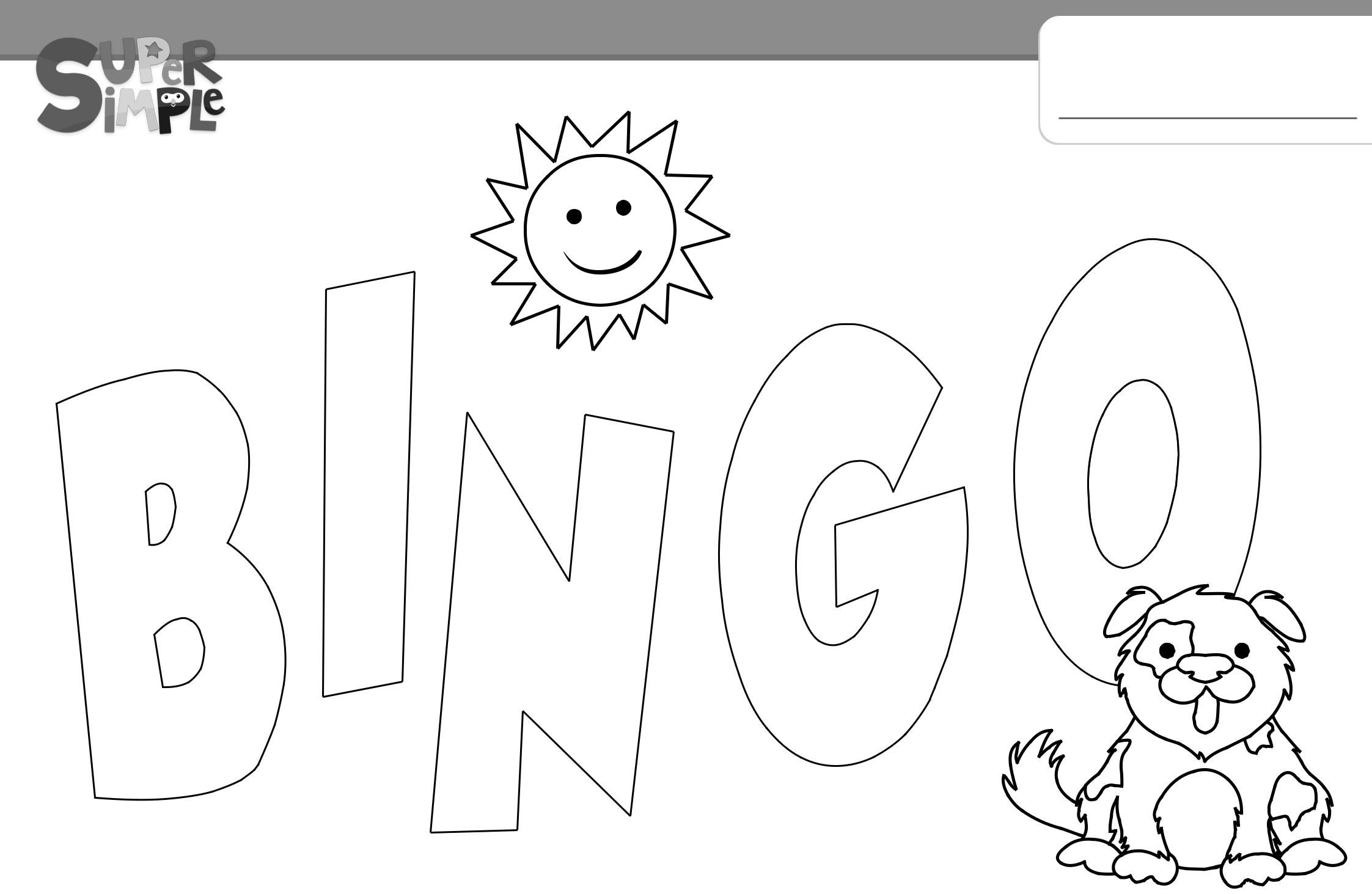 BINGOMy  Have fun - Miłej zabawy. 😊